TJELESNA I ZDRAVSTVENA KULTURA 5.5.2020.Sportovi koji se igraju loptomPripremila sam vam prezentaciju o sportovima koji se igraju loptom. Pogledajte: https://view.genial.ly/5ead58407b8ef50d76d22728/video-presentation-sportovi-s-loptom Koji vam se sport najviše svidio, koji ste odabrali odigrati s vašim ukućanima? Prije nego počnete s igrom, trebate se dobro razgibati. Razgibajte i vaše ukućane.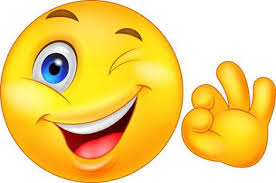 